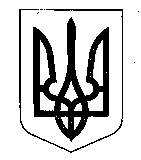 МІНІСТЕРСТВО ФІНАНСІВ УКРАЇНИНАКАЗ  від ______________                           Київ                                   № __________ Про затвердження типової форми, за якою здійснюється  облік доходів і витрат фізичними особами – підприємцями – платниками єдиного податку третьої групи, які є платниками податку на додану вартість, та Порядку її веденняВідповідно до Закону України від 30 листопада  2021 року № 1914-IX «Про внесення змін до Податкового кодексу України та інших законодавчих актів України щодо забезпечення збалансованості бюджетних надходжень», пункту 296.1 статті 296 глави 1 розділу XIV Податкового кодексу України та підпункту 5 пункту 4 Положення про Міністерство фінансів України, затвердженого постановою Кабінету Міністрів України від 20 серпня 
2014 року № 375,НАКАЗУЮ: 1. Затвердити такі, що додаються:типову форму, за якою здійснюється облік доходів і витрат фізичними особами – підприємцями – платниками єдиного податку третьої групи, які є платниками податку на додану вартість;Порядок ведення типової форми, за якою здійснюється облік доходів і витрат фізичними особами – підприємцями – платниками єдиного податку третьої групи, які є платниками податку на додану вартість,2. Департаменту податкової політики Міністерства фінансів України в установленому порядку:подати цей наказ до Міністерства юстиції України на державну реєстрацію;забезпечити оприлюднення цього наказу.3. Цей наказ набирає чинності з дня його офіційного опублікування.4. Контроль за виконанням цього наказу покласти на заступника Міністра фінансів України Воробей С. І. та Голову Державної податкової служби України.Міністр                                                                                      Сергій МАРЧЕНКО